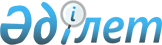 “2020 – 2022 жылдарға арналған Аққұм ауылдық округінің бюджеті туралы” Жалағаш аудандық мәслихатының 2019 жылғы 27 желтоқсандағы № 51-2 шешіміне өзгерістер енгізу туралы
					
			Мерзімі біткен
			
			
		
					Қызылорда облысы Жалағаш аудандық мәслихатының 2020 жылғы 24 маусымдағы № 59-2 шешімі. Қызылорда облысының Әділет департаментінде 2020 жылғы 25 маусымда № 7533 болып тіркелді. Мерзімі біткендіктен қолданыс тоқтатылды
      “Қазақстан Республикасының Бюджет кодексі” Қазақстан Республикасының 2008 жылғы 4 желтоқсандағы Кодексінің 109-1-бабына және “Қазақстан Республикасындағы жергілікті мемлекеттік басқару және өзін-өзі басқару туралы” Қазақстан Республикасының 2001 жылғы 23 қаңтардағы Заңының 6-бабының 2-7-тармағына сәйкес Жалағаш аудандық мәслихаты ШЕШІМ ҚАБЫЛДАДЫ:
      1. “2020 – 2022 жылдарға арналған Аққұм ауылдық округінің бюджеті туралы” Жалағаш аудандық мәслихатының 2019 жылғы 27 желтоқсандағы № 51-2 шешіміне (нормативтік құқықтық актілерді мемлекеттік тіркеу Тізілімінде 7189 нөмірімен тіркелген, 2020 жылғы 14 қаңтарда “Жалағаш жаршысы” газетіне және 2020 жылғы 20 қаңтарда Қазақстан Республикасы нормативтік құқықтық актілерінің эталондық бақылау банкінде жарияланған) мынадай өзгерістер енгізілсін:
      1-тармақ жаңа редакцияда жазылсын:
      “1. 2020 – 2022 жылдарға арналған Аққұм ауылдық округінің бюджеті тиісінше осы шешімнің 1, 2 және 3-қосымшаларына сәйкес, оның ішінде 2020 жылға мынадай көлемдерде бекітілсін:
      1) кірістер – 150 761 мың теңге, оның ішінде:
      салықтық түсімдер – 2929 мың теңге; 
      салықтық емес түсімдер – 162 мың теңге; 
      негізгі капиталды сатудан түсетін түсімдер – 0; 
      трансферттер түсімдері – 147 670 мың теңге;
      2) шығындар – 151 404,4 мың теңге;
      3) таза бюджеттік кредиттеу – 0;
      бюджеттік кредиттер – 0;
      бюджеттік кредиттерді өтеу – 0;
      4) қаржы активтерімен операциялар бойынша сальдо – 0;
      қаржы активтерін сатып алу – 0;
      мемлекеттің қаржы активтерін сатудан түсетін түсімдер – 0;
      5) бюджет тапшылығы (профициті) – 0;
      6) бюджет тапшылығын қаржыландыру (профицитін пайдалану) – 0;
      қарыздар түсімі – 0;
      қарыздарды өтеу – 0;
      бюджет қаражатының пайдаланылатын қалдықтары – 643,4 мың теңге.”.
      Көрсетілген шешімнің 1-қосымшасы осы шешімнің қосымшасына сәйкес жаңа редакцияда жазылсын.
      2. Осы шешім 2020 жылғы 1 қаңтардан бастап қолданысқа енгізіледі және ресми жариялауға жатады.  2020 жылға арналған Аққұм ауылдық округінің бюджеті
					© 2012. Қазақстан Республикасы Әділет министрлігінің «Қазақстан Республикасының Заңнама және құқықтық ақпарат институты» ШЖҚ РМК
				
      Жалағаш аудандық мәслихатының 59-сессиясының төрағасы

М. Кулболдиев

      Жалағаш аудандық мәслихатының хатшысы

М. Еспанов
Жалағаш аудандық мәслихатының2020 жылғы 24 маусымы№ 59-2 шешіміне қосымшаЖалағаш аудандық мәслихатының2019 жылғы 27 желтоқсандағы№ 51-2 шешіміне 1-қосымша
Санаты 
Санаты 
Санаты 
Санаты 
Сомасы,
мың теңге
Сыныбы 
Сыныбы 
Сыныбы 
Сомасы,
мың теңге
Кіші сыныбы
Кіші сыныбы
Сомасы,
мың теңге
Атауы
Сомасы,
мың теңге
Кірістер 
150 761
1
Салықтық түсiмдер
2929
01
Табыс салығы
243
2
Жеке табыс салығы
243
04
Меншiкке салынатын салықтар
2686
1
Мүлiкке салынатын салықтар
28
3
Жер салығы
145
4
Көлiк кұралдарына салынатын салық
2513
2
Салықтық емес түсiмдер
162
06
Басқа да салықтық емес түсiмдер
162
1
Басқа да салықтық емес түсiмдер
162
3
Негізгі капиталды сатудан түсетін түсімдер
0
01
Мемлекеттік мекемелерге бекітілген мемлекеттік мүлікті сату
0
1
Мемлекеттік мекемелерге бекітілген мемлекеттік мүлікті сату
0
4
Трансферттердің түсімдері
147 670
02
Мемлекеттік басқарудың жоғарғы тұрған органдарынан түсетін трансферттер
147670
3
Аудандардың (облыстық маңызы бар қаланың) бюджетінен трансферттер
147670
Функционалдық топ
Функционалдық топ
Функционалдық топ
Функционалдық топ
Сомасы, мың теңге
Бюджеттік бағдарламалардың әкімшісі
Бюджеттік бағдарламалардың әкімшісі
Бюджеттік бағдарламалардың әкімшісі
Сомасы, мың теңге
Бағдарлама 
Бағдарлама 
Сомасы, мың теңге
Атауы
Сомасы, мың теңге
Шығындар
151 404,4
01
Жалпы сипаттағы мемлекеттiк қызметтер 
36 425
124
Аудандық маңызы бар қала, ауыл, кент, ауылдық округ әкімінің аппараты 
36425
001
Аудандық маңызы бар қала, ауыл, кент, ауылдық округ әкімінің қызметін қамтамасыз ету жөніндегі қызметтер
32828
032
Ведомостволық бағыныстағы мемлекеттік мекемелердің және ұйымдардың күрделі шығыстары 
3597
04
Бiлiм беру
77 083
124
Аудандық маңызы бар қала, ауыл, кент, ауылдық округ әкімінің аппараты 
77083
004
Мектепке дейінгі тәрбиелеу және оқыту және мектепке дейінгі тәрбиелеу және оқыту ұйымдарында медициналық қызмет көрсетуді ұйымдастыру
77083
06
Әлеуметтiк көмек және әлеуметтiк қамсыздандыру
4 503
124
Аудандық маңызы бар қала, ауыл, кент, ауылдық округ әкімінің аппараты 
4503
003
Мұқтаж азаматтарға үйде әлеуметтiк көмек көрсету
4503
07
Тұрғын үй-коммуналдық шаруашылық
2 188
124
Аудандық маңызы бар қала, ауыл, кент, ауылдық округ әкімінің аппараты 
2188
008
Елді мекендердегі көшелерді жарықтандыру
754
009
Елдi мекендердiң санитариясын қамтамасыз ету
420
011
Елді мекендерді абаттандыру мен көгалдандыру 
1014
08
Мәдениет, спорт, туризм және ақпараттық кеңістік
27 775,4
124
Аудандық маңызы бар қала, ауыл, кент, ауылдық округ әкімінің аппараты 
27775,4
006
Жергілікті деңгейде мәдени-демалыс жұмысын қолдау
27775,4
13
Басқалар 
1 000
124
Аудандық маңызы бар қала, ауыл, кент, ауылдық округ әкімінің аппараты 
1000
040
Өңірлерді дамытудың 2025 жылға дейінгі бағдарламасы шеңберінде өңірлерді экономикалық дамытуға жәрдемдесу бойынша шараларды іске асыруға ауылдық елді мекендерді жайластыруды шешуге арналған іс-шараларды іске асыру
1000
15
Трансферттер
2 430
124
Аудандық маңызы бар қала, ауыл, кент, ауылдық округ әкімінің аппараты
2430
051
Заңнаманы өзгертуге байланысты жоғары тұрған бюджеттің шығындарын өтеуге төменгі тұрған бюджеттен ағымдағы нысаналы трансферттер
2430
Бюджет тапшылығы (профициті)
0
Бюджет тапшылығын қаржыландыру (профицитін пайдалану)
0
8
Бюджет қаражатының пайдаланылатын қалдықтары
643,4
1
Бюджет қаражатының бос қалдықтары
643,4